$125,000.00FOX-GRETHE901 9TH AVE WEST, MOBRIDGEMOBRIDGE NWTS CO’S 3RD ADDN S 95’ OF LOTS 3 & 4RECORD #6137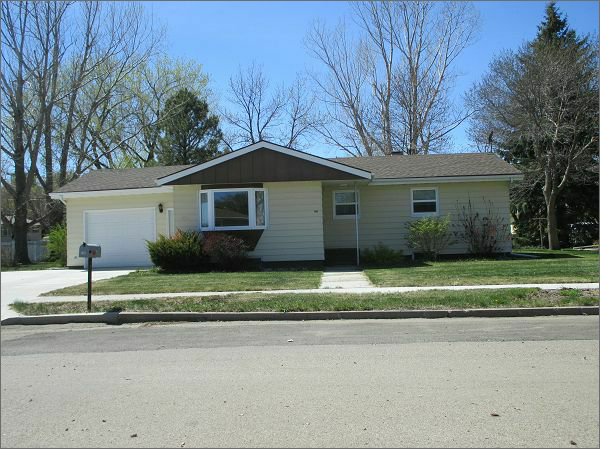 LOT SIZE 95’ X 120’                                          GROUND FLOOR 1040 SQ FTSINGLE FAMILY ONE STORY                           2 BEDROOMS 1 BATH 5 FIX.AVERAGE QUALITY AND CONDITION           BASEMENT 1040 SQ FTBUILT IN 1968                                                ATTACHED GARAGE 384 SQ FTCENTRAL AIR NATURAL GAS                          1987 SPRINKLER SYSTEM2014; SHINGLES GOOD,BOW WINDOW EAST   1987 FENCEMETAL SIDING, WOOD UTILITY POOR        1984 STEEL SIDINGPAVED PATIO WEST, 2012; BATHROOM REPAIRSSOLD ON 4/4/17 FOR $125,000ASSESSED IN 2016 AT $117,850SOLD IN 2011 FOR $69,320SOLD IN 2012 AT $63,075                                    RECORD #6137